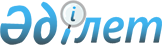 Об отмене некоторых приказов Министра юстиции Республики КазахстанПриказ Министра юстиции Республики Казахстан от 20 сентября 2018 года № 1421
      В соответствии с подпунктом 3) пункта 2 статьи 7 Закона Республики Казахстан "Об органах юстиции" ПРИКАЗЫВАЮ:
      1. Отменить некоторые приказы Министра юстиции Республики Казахстан согласно приложению к настоящему приказу.
      2. Контроль за исполнением настоящего приказа возложить на курирующего Вице-министра юстиции Республики Казахстан.
      3. Настоящий приказ вводится в действие со дня его подписания. Перечень приказов Министра юстиции Республики Казахстан, подлежащих отмене
      1) приказ Министра юстиции Республики Казахстан от 24 февраля 2012 года № 85 "Об утверждении Положения об апелляционном совете";
      2) приказ Министра юстиции Республики Казахстан от 24 февраля 2012 года № 90 "Об утверждении Положения о комиссии по признанию товарного знака (знака обслуживания) общеизвестным в Республике Казахстан";
      3) приказ Министра юстиции Республики Казахстан от 26 ноября 2014 года № 335 "О внесении изменений и дополнений в некоторые приказы Министра юстиции Республики Казахстан".
					© 2012. РГП на ПХВ «Институт законодательства и правовой информации Республики Казахстан» Министерства юстиции Республики Казахстан
				
      Министр 

М. Бекетаев
Приложение
к приказу Министра юстиции
Республики Казахстан
от 20 сентября 2018 года №1421